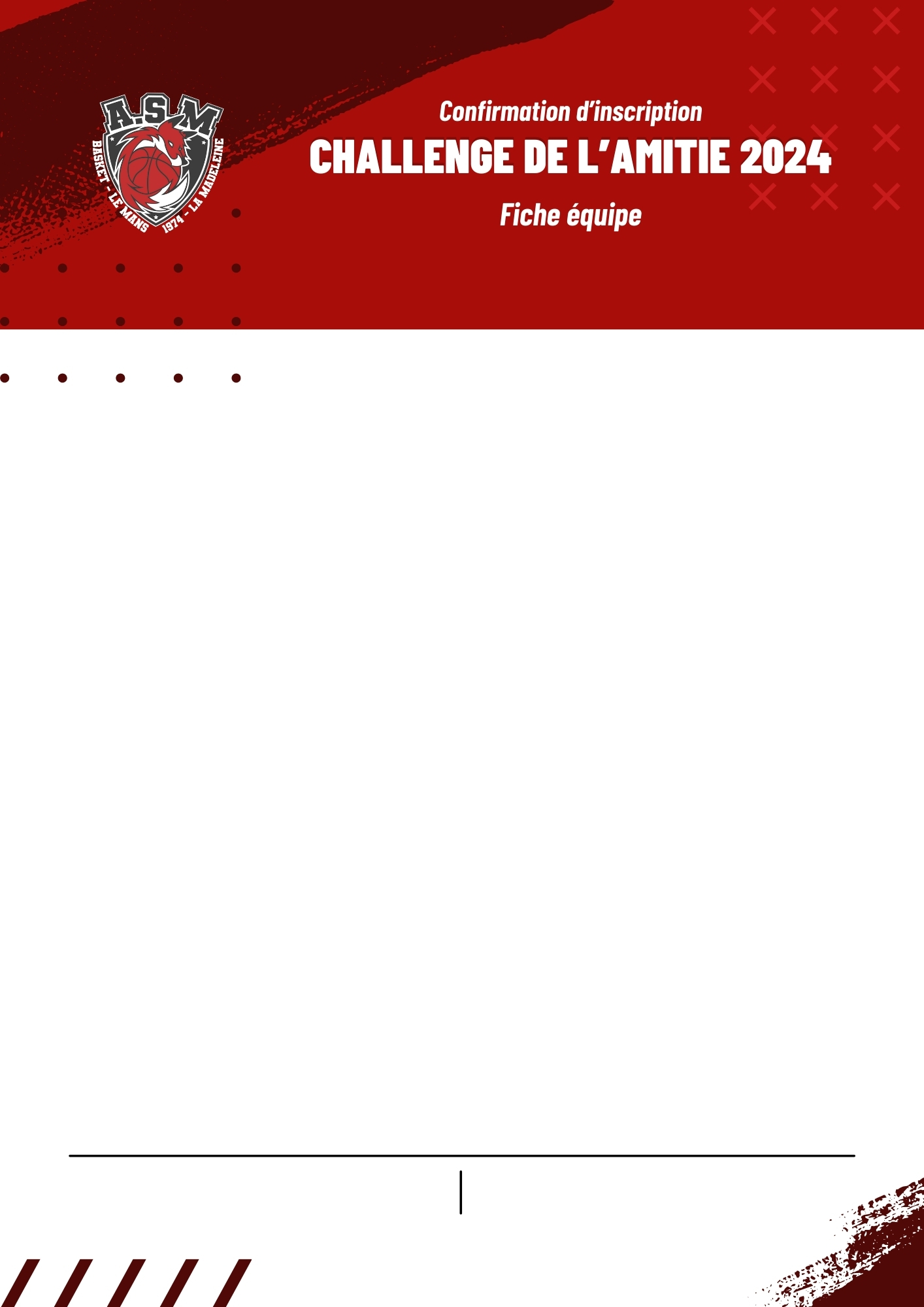 JOUEURS / JOUEUSESN° DE LICENCEN° DE MAILLOTS